DARE COUNTY TOURISM BOARD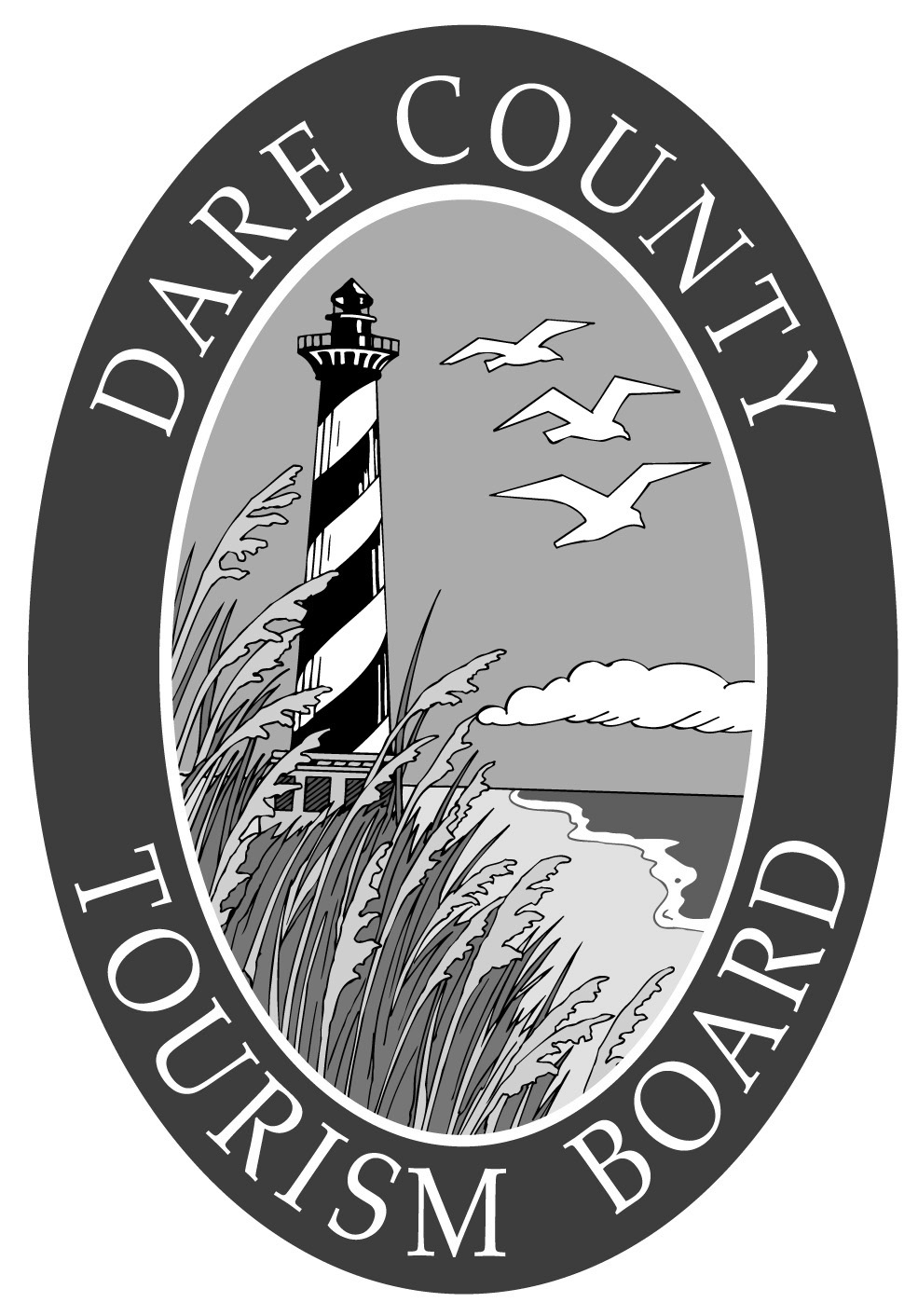 RESTRICTED FUND PROJECT APPLICATIONName and title of person making application: _____________________________________Local Government name: ____________________________________________________         Non Profit entity name: ______________________________________________________	If non-profit entity, you must enclose a copy of the written confirmation issued by the U.S. Internal Revenue Service conferring non-profit status under Section 501 of the U.S. Internal Revenue Code.Principal place of business: ________________________________________________________Address: ______________________________________________________________________Phone number: _________________________________________________________________1.	Project Name and Location:____________________________________________________________________________________________________________________________________________________________2. 	Name of Property Owner and Mortgage-holders (if any):____________________________________________________________________________________________________________________________________________________________3.	Project goals and objectives: ________________________________________________________________________________________________________________________________________________________________________________________________________________________________________________________________________________________________________________________4.	Explain how proposed project meets the short/long term master plan for the applying community/municipality (attach recent master plan approved by governing body).  __________________________________________________________________________________________________________________________________________________________________________________________________________________________________________5.	Project timetable (starting date and duration): __________________________________________________________________________________________________________________________________________________________________________________________________________________________________________________________________________________________________________________________________________________________________6.	Project justification as relates to impact of tourism in : ________________________________________________________________________________________________________________________________________________________________________________________________________________________7.	Financial information (project total, and other sources of funding for this project).  Preliminary architectural, engineering, surveying and other forms of professional services, inkind services (ex. Administrative salaries of public employees) and any local, state or federal tax are not applicable. ________________________________________________________________________________________________________________________________________________________________________________________________________________________________________________________________________________________________8.	Other information that may be helpful in considering the project (attach additional material as appropriate).__________________________________________________________________________		___________________________________DATE						SIGNATURE							